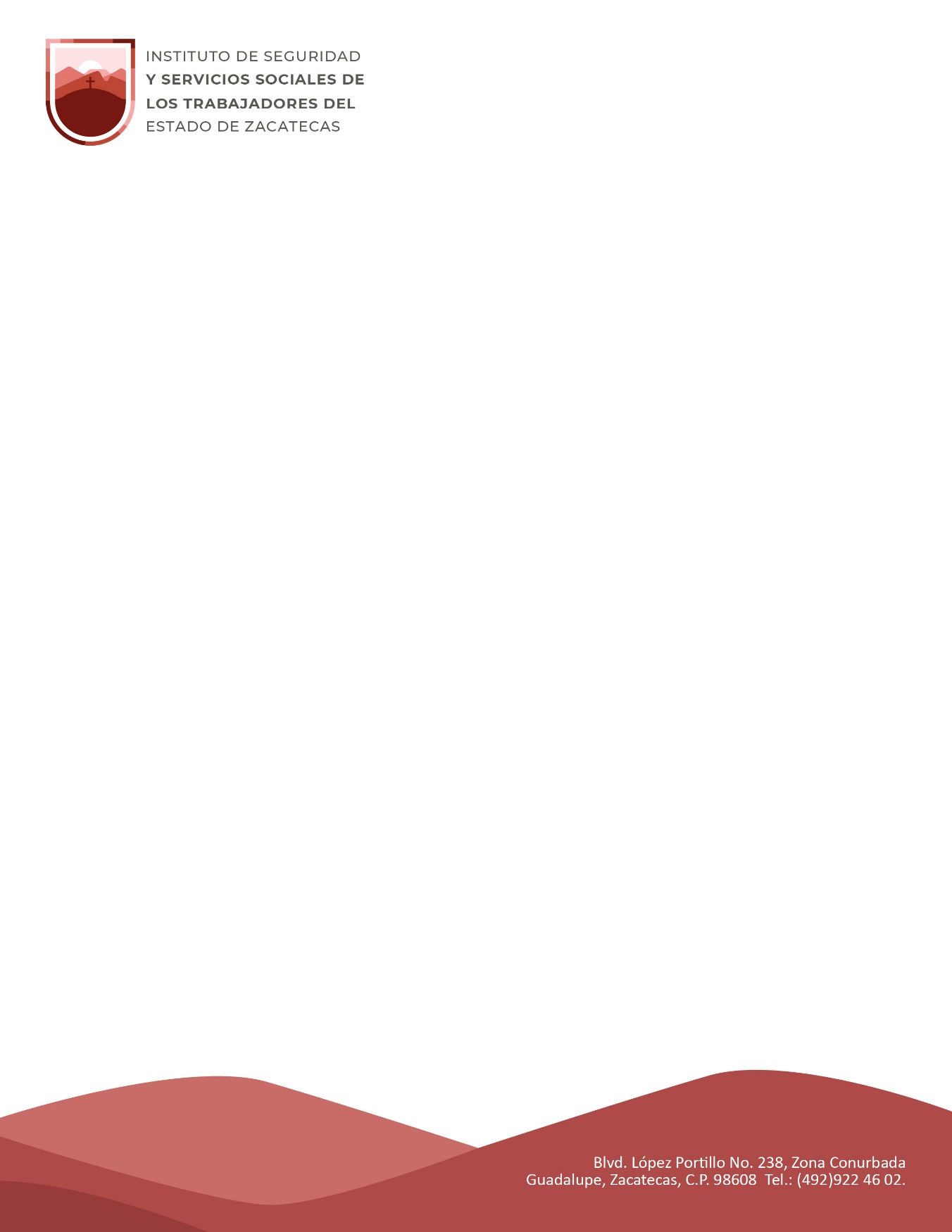 SOLICITUD DE PENSIÓN POR JUBILACIÓNDATOS GENERALESNOMBRE Y FIRMA DEL SOLICITANTE                                     FECHA DE SOLICITUD        Año       Mes      DíaEsta solicitud se acompaña de la documentación enlistada al reverso.JUBILACIÓN Solicitud debidamente requisitada (fotografía reciente tamaño infantil)Constancia de reconocimiento de antigüedad expedida por el ISSSTEZACCFDI de las últimas 72 quincenas (36 meses)Copia de la baja definitiva generada por el ente público, si es el casoActa de nacimiento CURPCopia de identificación oficialComprobante reciente de domicilioActa de matrimonio o constancia de concubinato si es el casoActa de nacimiento de los familiares beneficiarios, si es el caso  Copia de encabezado de estado de cuenta bancario o documento formal emitido por la institución bancaria, para transferencia del pagoCédula de identificación fiscalPRIMER  APELLIDO PRIMER  APELLIDO SEGUNDO APELLIDO SEGUNDO APELLIDO SEGUNDO APELLIDO NOMBRE (S)NOMBRE (S)NOMBRE (S)NÚMERO DE EMPLEADONÚMERO DE EMPLEADONÚMERO DE EMPLEADOSECTOR SECTOR SECTOR SECTOR SECTOR FECHA DE NACIMIENTO             DD/MM/AAAAFECHA DE NACIMIENTO             DD/MM/AAAAFECHA DE NACIMIENTO             DD/MM/AAAAEDAD EDAD EDAD EDAD EDAD CURP CURP CURP R.F.C. R.F.C. R.F.C. R.F.C. R.F.C. /    /   /   /   /   /   /   /   /   /   /   /   /   /   /   /   /   //    /   /   /   /   /   /   /   /   /   /   /   /   /   /   /   /   //    /   /   /   /   /   /   /   /   /   /   /   /   /   /   /   /   //    /    /    /    /    /    /    /    /    /    /    //    /    /    /    /    /    /    /    /    /    /    //    /    /    /    /    /    /    /    /    /    /    //    /    /    /    /    /    /    /    /    /    /    //    /    /    /    /    /    /    /    /    /    /    /ESTADO CIVIL ESTADO CIVIL ESTADO CIVIL NO. AFILIACIÓN IMSS NO. AFILIACIÓN IMSS NO. AFILIACIÓN IMSS NO. AFILIACIÓN IMSS NO. AFILIACIÓN IMSS CORREO ELECTRÓNICO CORREO ELECTRÓNICO CORREO ELECTRÓNICO TELÉFONO TELÉFONO TELÉFONO TELÉFONO TELÉFONO DOMICILIO PARTICULAR DOMICILIO PARTICULAR DOMICILIO PARTICULAR DOMICILIO PARTICULAR DOMICILIO PARTICULAR DOMICILIO PARTICULAR DOMICILIO PARTICULAR DOMICILIO PARTICULAR DATOS LABORALESDATOS LABORALESDATOS LABORALESDATOS LABORALESDATOS LABORALESDATOS LABORALESDATOS LABORALESDATOS LABORALESFECHA DE INGRESO FECHA DE INGRESO FECHA DE INGRESO DEPENDENCIA DE ADSCRIPCIÓN ACTUAL DEPENDENCIA DE ADSCRIPCIÓN ACTUAL DEPENDENCIA DE ADSCRIPCIÓN ACTUAL DEPENDENCIA DE ADSCRIPCIÓN ACTUAL DEPENDENCIA DE ADSCRIPCIÓN ACTUAL FECHA DE BAJA FECHA DE BAJA FECHA DE BAJA DEPENDENCIA DE ADSCRIPCIÓN A LA FECHA DE BAJA DEPENDENCIA DE ADSCRIPCIÓN A LA FECHA DE BAJA DEPENDENCIA DE ADSCRIPCIÓN A LA FECHA DE BAJA DEPENDENCIA DE ADSCRIPCIÓN A LA FECHA DE BAJA DEPENDENCIA DE ADSCRIPCIÓN A LA FECHA DE BAJA DERECHOHABIENTE DE RÉGIMEN VOLUNTARIO:    SI ____   NO ____	FAMILIARES BENEFICIARIOSCÓNYUGE, HIJOS Y PADRESDERECHOHABIENTE DE RÉGIMEN VOLUNTARIO:    SI ____   NO ____	FAMILIARES BENEFICIARIOSCÓNYUGE, HIJOS Y PADRESDERECHOHABIENTE DE RÉGIMEN VOLUNTARIO:    SI ____   NO ____	FAMILIARES BENEFICIARIOSCÓNYUGE, HIJOS Y PADRESDERECHOHABIENTE DE RÉGIMEN VOLUNTARIO:    SI ____   NO ____	FAMILIARES BENEFICIARIOSCÓNYUGE, HIJOS Y PADRESDERECHOHABIENTE DE RÉGIMEN VOLUNTARIO:    SI ____   NO ____	FAMILIARES BENEFICIARIOSCÓNYUGE, HIJOS Y PADRESDERECHOHABIENTE DE RÉGIMEN VOLUNTARIO:    SI ____   NO ____	FAMILIARES BENEFICIARIOSCÓNYUGE, HIJOS Y PADRESDERECHOHABIENTE DE RÉGIMEN VOLUNTARIO:    SI ____   NO ____	FAMILIARES BENEFICIARIOSCÓNYUGE, HIJOS Y PADRESDERECHOHABIENTE DE RÉGIMEN VOLUNTARIO:    SI ____   NO ____	FAMILIARES BENEFICIARIOSCÓNYUGE, HIJOS Y PADRESPRIMER APELLIDO SEGUNDO APELLIDOSEGUNDO APELLIDOSEGUNDO APELLIDONOMBRE (S)NOMBRE (S)PARENTESCOEDAD